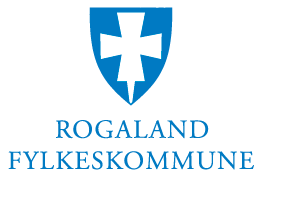 SKJEMA FOR ELEV/ FORESATTEKLAGE PÅ STANDPUNKTKARAKTER / IV I FAGSkjemaet er unntatt offentlighet, jf.  fvl. § 13, første ledd. Skjemaet fylles ut elektronisk.Informasjon til elev/foresatt som skal klage:Informasjon og veiledning om klage på standpunktkarakterer/ IV er publisert på fylkeskommunens nettsider, jf. https://www.rogfk.no/vare-tjenester/skole-og-utdanning/klage-2/klage-pa-karakter/Regler for fastsetting av standpunktkarakteren er gitt i forskrift til opplæringsloven kap. 3, jf. spesielt §§ 3-2, 3-3, 3-5, 3-8, 3-9 og 3-15.Regler for klage er gitt i forskrift til opplæringsloven kap. 5, jf.  spesielt §§ 5-3, 5-5, 5-6,  5-7 og 5-12.  Utdanningsdirektoratet har publisert informasjon om klagebehandlingen, jf. Behandling av klager på standpunktkarakterer i fag:Hva kan elev/foresatt klage på?Eleven har rett til å klage på standpunktkarakterer, dersom eleven mener at gjeldende regler for fastsetting av standpunktkarakter ikke er fulgt.Eleven kan klage selv, eller foresatte kan klage på vegne av eleven fram til han/ hun fyller 18 år.Elev/foresatt kan kreve en begrunnelse for standpunktkarakteren før de klager. Det er ikke klagerett på underveisvurdering.Hvordan kan eleven og foresatte klage? Fristen for å klage på standpunktkarakterer er 10 dager. Fristen går fra den dagen eleven har fått karakteren, eller den dagen han/ hun har fått begrunnelsen for karakteren, jf. forskriften § 5-5.Klagen må være skriftlig, og den må være signert av elev/foresatt.Det må gå fram av klagen hvilket fag eleven klager på.Klagen bør inneholde annen relevant informasjon og en begrunnelse for klagen.
Svar på spørsmålene under. Du bør fylle ut alle feltene. Feltene utvider seg hvis du trenger mer plass.Jeg er blitt gjort kjent med målene for opplæringen (læreplanen og kompetansemålene), og hvordan vurderingen skjer i faget. Dersom svaret på spørsmål 1 er nei: Gjør rede for hvilken informasjon du fikk.Begrunn hvorfor du mener standpunktkarakteren eller IV er feil:Klagen er framsatt innen fristen på 10 dager.Navn:Adresse:Postnr. og sted:Mobilnr:Fødselsdato:Skole:Fag:Faglærer:Trinn (kryss av):Vg1:Vg2:Vg3:Klagen gjelder (kryss av):Standpunktkarakter:Standpunktkarakter:Standpunktkarakter:Klagen gjelder (kryss av):Manglende standpunktkarakter:Manglende standpunktkarakter:Manglende standpunktkarakter:Standpunktkarakteren det klages på:sted og datoklagers underskrift